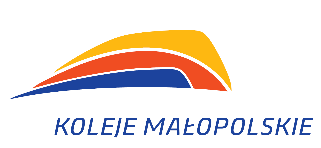 Załącznik nr  1 do OPZZałącznik nr  1 do OPZZałącznik nr  1 do OPZUmowa nr …..…….. z dnia ………………………………….Umowa nr …..…….. z dnia ………………………………….Wykaz materiałów eksploatacyjnych, części, podzespołów i zespołów do Pojazdów udostępnionych Wykonawcy przez Zamawiającego do realizacji przedmiotu zamówieniaWykaz materiałów eksploatacyjnych, części, podzespołów i zespołów do Pojazdów udostępnionych Wykonawcy przez Zamawiającego do realizacji przedmiotu zamówieniaWykaz materiałów eksploatacyjnych, części, podzespołów i zespołów do Pojazdów udostępnionych Wykonawcy przez Zamawiającego do realizacji przedmiotu zamówieniaWykaz materiałów eksploatacyjnych, części, podzespołów i zespołów do Pojazdów udostępnionych Wykonawcy przez Zamawiającego do realizacji przedmiotu zamówieniaWykaz materiałów eksploatacyjnych, części, podzespołów i zespołów do Pojazdów udostępnionych Wykonawcy przez Zamawiającego do realizacji przedmiotu zamówieniaLP.NAZWANAZWAILOŚĆILOŚĆILOŚĆPRODUCENT/DOSTAWCA1ZESTAW NAPĘDOWY KOMPLETNY (SILNIK TMF 59-39-4 + PRZEKŁADNIA SZH 595) + łożyska, maźnice, tarcze hamulcowe, kołaZESTAW NAPĘDOWY KOMPLETNY (SILNIK TMF 59-39-4 + PRZEKŁADNIA SZH 595) + łożyska, maźnice, tarcze hamulcowe, koła111TRAKTIONSSYSTEME Austria GmbH2ZESTAW TOCZNY TYP 11000000412 ZESTAW TOCZNY TYP 11000000412 111LUCHINI 3TARCZA HAMULCOWA STALIWNA R710R420LSUP, RYS. KNORR BREMSE C147707/3, NR KAT. II73878/3TARCZA HAMULCOWA STALIWNA R710R420LSUP, RYS. KNORR BREMSE C147707/3, NR KAT. II73878/3222KNORR-BREMSE SYSTEMY DLA KOLEJOWYCH ŚRODKÓW LOKOMOCJI PL SP Z O.O.4ZACISK HAMULCOWY RZS41M24F135 Z UCHWYTEM DLA OKŁADZIN 400/35, RYS. KNORR BREMSE C148439, NR KAT. II73657/55124LLZACISK HAMULCOWY RZS41M24F135 Z UCHWYTEM DLA OKŁADZIN 400/35, RYS. KNORR BREMSE C148439, NR KAT. II73657/55124LL222KNORR-BREMSE SYSTEMY DLA KOLEJOWYCH ŚRODKÓW LOKOMOCJI PL SP Z O.O.5MODUŁ SPRĘŻARKI GŁÓWNEJ VV120-T RYS. KNORR-BREMSE, ART. 8.121.2.321.849.9MODUŁ SPRĘŻARKI GŁÓWNEJ VV120-T RYS. KNORR-BREMSE, ART. 8.121.2.321.849.9111KNORR-BREMSE SYSTEMY DLA KOLEJOWYCH ŚRODKÓW LOKOMOCJI PL SP Z O.O.6SPRĘŻARKA V10-T Z SILNIKIEM 24VDC TYP 8.010.1.321.024.8SPRĘŻARKA V10-T Z SILNIKIEM 24VDC TYP 8.010.1.321.024.8111KNORR-BREMSE SYSTEMY DLA KOLEJOWYCH ŚRODKÓW LOKOMOCJI PL SP Z O.O.7OKNO UCHYLNE 1442x867 RYS. 35-500-0058-301OKNO UCHYLNE 1442x867 RYS. 35-500-0058-301333RAWAG8OKNO STAŁE 1442x867 RYS. 35-513-0132-301OKNO STAŁE 1442x867 RYS. 35-513-0132-301555RAWAG9OKNO UCHYLNE 782x867 RYS. 35-500-0060-301OKNO UCHYLNE 782x867 RYS. 35-500-0060-301555RAWAG10OKNO UCHYLNE WC 805x890OKNO UCHYLNE WC 805x890222RAWAG11OKNO MASZYNISTY STAŁE PRAWE RYS. 32WE 150200-1-06OKNO MASZYNISTY STAŁE PRAWE RYS. 32WE 150200-1-06222GLASPO SP. Z O.O. 12OKNO MASZYNISTY STAŁE LEWE RYS. 32WE 150200-1-07OKNO MASZYNISTY STAŁE LEWE RYS. 32WE 150200-1-07222GLASPO SP. Z O.O. 13OKNO MASZYNISTY UCHYLNE PRAWE RYS. 32WE 150210-1-00OKNO MASZYNISTY UCHYLNE PRAWE RYS. 32WE 150210-1-00222RAWAG14OKNO MASZYNISTY UCHYLNE LEWE RYS. 32WE 150220-1-00OKNO MASZYNISTY UCHYLNE LEWE RYS. 32WE 150220-1-00222RAWAG15SZYBA DRZWI WEJŚCIOWYCH ART. 35-351-0102-301SZYBA DRZWI WEJŚCIOWYCH ART. 35-351-0102-301222RAWAG16SZYBA CZOŁOWA RYS. 32WE 150200-1-01SZYBA CZOŁOWA RYS. 32WE 150200-1-01222GLASPO SP. Z O.O. 17ZAWÓR ROZRZĄDCZY KEPDV-EPD3, RYS. KNORR BREMSE C129281, NR KAT. II64092ZAWÓR ROZRZĄDCZY KEPDV-EPD3, RYS. KNORR BREMSE C129281, NR KAT. II64092111KNORR-BREMSE SYSTEMY DLA KOLEJOWYCH ŚRODKÓW LOKOMOCJI PL SP Z O.O.18PANTOGRAF TYP 0DSA150.06, ART. 7211759PANTOGRAF TYP 0DSA150.06, ART. 7211759111STEMMANN-POLSKA SP.Z O.O. 19SILNIK ELEKTRYCZNY WENTYLATORA AND 315-10/2880SILNIK ELEKTRYCZNY WENTYLATORA AND 315-10/2880111ROSENBERG POLSKA SP.Z O.O20WENTYLATOR SILNIKÓW TRAKCYJNYCH TYP VRAN0250/45/290-WWENTYLATOR SILNIKÓW TRAKCYJNYCH TYP VRAN0250/45/290-W111HOWDEN 21WYCIERACZKA ELEKTRYCZNA SZYBY 18-6015R/32WEWYCIERACZKA ELEKTRYCZNA SZYBY 18-6015R/32WE111POSTEOR SP.Z OO 22WENTYLATOR DACHOWY A2003 ART..02135073WENTYLATOR DACHOWY A2003 ART..02135073111POMMARD23WYŁĄCZNIK SZYBKI TYP UR26-64 TCP, ART. AUR0364510360474WYŁĄCZNIK SZYBKI TYP UR26-64 TCP, ART. AUR0364510360474111SECHERON S.A.24 OSUSZACZ POWIETRZA LTZ015.1-H, II61980/13024X56  
(OSUSZACZ POWIETRZA ART. II86661/13024X56)   OSUSZACZ POWIETRZA LTZ015.1-H, II61980/13024X56  
(OSUSZACZ POWIETRZA ART. II86661/13024X56)  111KNORR-BREMSE SYSTEMY DLA KOLEJOWYCH ŚRODKÓW LOKOMOCJI PL SP Z O.O.25ZGARNIACZ GÓRA, RYS. 32WE-A 03042210-1-01 ZGARNIACZ GÓRA, RYS. 32WE-A 03042210-1-01 22226ZGARNIACZ DÓŁ RYS. 32WE-A 03042100-1-01ZGARNIACZ DÓŁ RYS. 32WE-A 03042100-1-0155527PRZETWORNICA NAPIĘCIA EPN 24/24/RPRZETWORNICA NAPIĘCIA EPN 24/24/R111ENIKAZałącznik nr  2 do OPZZałącznik nr  2 do OPZUmowa nr …..…….. z dnia ………………………………….Umowa nr …..…….. z dnia ………………………………….Umowa nr …..…….. z dnia ………………………………….Wykaz regulacji Zarządcy Infrastruktury i ZamawiającegoWykaz regulacji Zarządcy Infrastruktury i ZamawiającegoWykaz regulacji Zarządcy Infrastruktury i ZamawiającegoWykaz regulacji Zarządcy Infrastruktury i ZamawiającegoWykaz regulacji Zarządcy Infrastruktury i ZamawiającegoL.p.SymbolTytułUwagi1.lr-1 (R-1)Instrukcja o prowadzeniu ruchu pociągówPKP PLK2.Ir-5 (R-12)Instrukcja o użytkowaniu urządzeń radiołączności pociągowejPKP PLK3.Ir-8 (R-3)Instrukcja o postępowaniu w sprawach poważnych wypadków, wypadków i incydentów oraz trudności eksploatacyjnych na liniach kolejowychPKP PLK4.Ir-9 (R-34)Instrukcja o technice wykonywania manewrówPKP PLK5.le-1Instrukcja sygnalizacjiPKP PLK6.40WE 0130-1Dokumentacja Systemu Utrzymania ( DSU) EZT typu 40WE serii EN64 DSU KMŁ7.32WE 0130-1Dokumentacja Systemu Utrzymania (DSU) EZT typu 32WE serii EN77DSU KMŁ8.40WE 0159-1Dokumentacja Techniczno Ruchowa ( DTR) EZT typu 40WE serii EN64 DSU KMŁ9.32WE 0159-1Dokumentacja Techniczno Ruchowa (DTR) EZT typu 32WE serii EN77DSU KMŁ10.40WE 0164-1Wykaz części zamiennych elektrycznego zespołu trakcyjnego typu 40WE serii EN64KMŁ 11.32WE 0164-1Wykaz części zamiennych elektrycznego zespołu trakcyjnego typu 32WE serii EN77KMŁ 12.MK-1Instrukcja o utrzymaniu pojazdów kolejowychInstrukcja KMŁ13.MK-2 Instrukcja obsługi i utrzymania w eksploatacji hamulców taboru kolejowego.Instrukcja KMŁ14.MK-3Instrukcja pomiarów i oceny zestawów kołowych pojazdów trakcyjnych i wagonów osobowychInstrukcja KMŁ15.MK-5 Instrukcja dla rewidenta zespołów trakcyjnych i autobusów szynowych  Instrukcja KMŁ16.MK-8Instrukcja o technice pracy manewrowej oraz o organizacji zestawienia pociągów pasażerskichInstrukcja KMŁ17.Postanowienia Systemu Zarządzania Bezpieczeństwem (SMS) oraz innych wdrożonych systemów odnoszących się do  bezpiecznego przeprowadzenia prac utrzymaniowych obowiązujących u  ZamawiającegoKMŁ